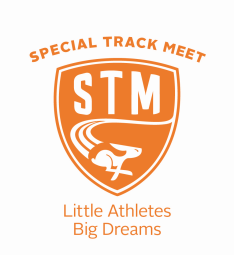 April 10, 2024Dear Parents/ Guardians:Special Track Meet on May 14 or 15 at 8:45 am  (Rainout Days May 16 or May 17)SCHOOL NAME is registered for a Special Track Meet on May 14 or May 15, 2024 at the South Surrey Track (14600 20 Ave). This meet is a combination Special Olympics and Para-Olympics. Children who have a physical challenge or a Special Ed. Designation who receive EA support are eligible to compete. We would like to see all of our students who qualify - involved! Your child has expressed an interest in participating in the Special Track Meet at the South Surrey Track.  The Meet runs from 9:00 – to approximately 1:45 p.m.  We will be returning in the afternoon after the last event. Parent volunteers and staff members will transport students to the South Surrey Track.  There will be a concession so please bring some spending money.In preparation for the Special Track Meet we will be practicing:Mondays at Lunch: Frisbee, Softball Toss & Tee BallWednesdays at Lunch: Long JumpThursdays at Lunch: Sprints/RelaysWe encourage parents to come and watch the events and cheer on our athletes!  If you are taking your child home directly from the Track, please let the coaches know.  All students not picked up by parents will return to the school.  Thank you for your support. Let’s focus on our ABILITY!Sincerely,Special Track Team CoachesPlease sign and return this form.My child ___________________________ has permission to participate in the Surrey Schools Special Track Team and Special Track Meet at South Surrey Track (14600 20 Ave) on Tuesday, May 14, 2024 or Wednesday, May 15, 2024 or (rainout days: May 16 or 17, 2024). 			I am able to drive students to and from the track on the date shown above and have seat belts to accommodate ________ students.Student Full Name:_______________________________Parent Phone Number:________________________________Parent Signature:________________________________